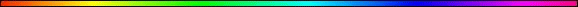 Ten Generations By Rabbi Dr. Hillel ben David (Greg Killian)In The Mishna	1Rabbi Daniel Lapin’s Shiur	2250 Year Civilizations	2Sir John Glubb’s Observations	3In the Torah, numbers are used deliberately because they convey information. The number ten (10), for example, not only has a meaning: ten is a unity made of parts, but every list of ten items is intrinsically related to every other list of ten items. Thus, each list can add additional information and elaboration of whatever list we may be studying. Every number has a story to tell based on the list being counted and the context in which it is found. For this reason, we find that in many languages, including Hebrew, the word for ‘counting’ and telling’ is the same, or shares the same root. In Hebrew we have:Verb: לְסַפֵּרtell, narrate, trim, relate, recite.Verb: לִסְפּוֹרcount, number, account, score, tally.In English, one who counts money in a bank is called a teller; and one who retells a story is said to recount the story. Thus, telling and counting are intrinsically related. Counting something shows that we value it and that it has a story to tell.In this study, I would like to examine the Torah’s list of ten names found in Bereshit (Genesis) chapters 5 and 11. Most folks find list of names to be very boring and they tend to skip over them. I have found that even the meforshim, the commentators, tend to do only cursory explanations for such lists. I get intrigued by such things because I think to myself, “what are they hiding?” I have found some very interesting and often mystical  applications when I study such lists. So, please join me as I explore several boring lists of names.In The MishnaWhen the rabbinic composers of the Mishna studied the first eleven chapters of Genesis, they observed certain structural similarities between Chapter 5 and chapter 11, which suggested to them a basis for periodization. They expressed their teaching in the pithy style of the Mishna:Avot Chapter 5 MISHNAH 2 [There were] ten generations from Adam to Noah, in order to make known what long-suffering is His; for all those generations kept on provoking Him, until He brought upon them the waters of the flood. [There were] ten generations from Noah to Abraham, in order to make known what long-suffering is His; for all those generations kept on provoking Him, until Abraham, came and received the reward of all of them.The opening portions of both sections of these Mishnayot simply note that the number of generations between Adam and Noah and between Noah and Abraham are the same, exactly ten (10), a number which is generally seen as constituting a unit. To the Mishnah this meant that our attention is being drawn to a similarity between the two periods which then surprisingly leads to two quite different personalities and two very different outcomes. Using identical language to emphasize the similarity, the Mishnah proceeds to tell us that The purpose of the biblical account is to inform us of God's patience or forbearance in that While all these people continued to anger God. ten full generations elapsed before God. as it were, decided to act. In the case of the Adam-Noah period "He brought upon them the waters of the Flood" In the case of the Noah-Abraham period "Abraham our Father came and received the reward due them all."Rabbi Daniel Lapin’s ShiurRabbi Daniel Lapin shared the following understanding:In Bereshit (Genesis) chapter 5 and 11, we read a whole list of names which represent each generation. The names tell us specifics about that generation. The names in those ten generations are:Bereshit (Genesis) 5: Adam, Seth, Enosh, Kenan, Mahalalel, Jared, Enoch, Methuselah, Lamech, Noach.Bereshit (Genesis) 11: Shem, Arpachshad, Shelah, Eber, Peleg, Reu, Serug, Nahor, Terah, Abram.The Hebrew names associated with each generation of chapters 5 and chapter 11, in Bereshit (Genesis), hint at the fundamental characteristics of that generation in the 250-year journey up to greatness and then down to oblivion.250 Year Civilizations Rabbi Lapin goes on to note that some of the greatest empires of the past have exhibited a common characteristic: They all lasted approximately 250 years. This was based on the average age of a generation being 25 years. This meant that in ten generations, or 250 years, that the empire would crumble.The dates given below are largely arbitrary. Empires do not usually begin or end on a certain date. There is normally a gradual period of expansion and then a period of decline. The resemblance in the duration of these great powers may be queried. Human affairs are subject to many chances, and it is not to be expected that they could be calculated with mathematical accuracy.The empires he noted are summarized below.The ancient empire of Babylon was formed under Hammurabi (of the famous ‘Code’) around 1780 BC and it was finally sacked by the Hittites in about 1530 BC. This empire lasted 250 years.Most regard 1492, when Spain evicted the last Moslem from the Iberian peninsula, as the start of the Spanish empire. Its natural ending can easily be seen to be about 1742 after the War of Spanish Succession which followed the death of Charles II. This empire lasted 250 years.The Pax Romana, began with the rule of Augustus in 27 BC and pretty much ended when all illegal immigrants to Rome were granted citizenship in about 213 AD, about 240 years.the Assyrian empire is 860 BC to 612 BC for a total of 246 years.The  Mamelukes and the Ottomans enjoyed dominance for 267 and 250 years respectively.The pre-Communist Russian empire lasted from 1682 until 1916 giving them 234 years. The British Empire?  1700 to 1950.  Two hundred and fifty years.When using 25 years as the length of a generation, we can see that most empires last ten generations and their stages of development correspond to the meaning of the names in Bereshit (Genesis) chapter 5 and 11.The Bne Israel were in exile in Egypt for 210 years.Sir John Glubb’s ObservationsSir John Glubb,  in his epic book titled, “THE FATE OF EMPIRES and SEARCH FOR SURVIVAL”, made an observation similar to that of Rabbi Daniel Lapin. The following table summarizes his observations:Sir John Glubb’s observation suggests that empires last approximately 250 years and then they disappear into the pages of history.The names of each generation of Genesis 5 & 11 are provided because each Hebrew name has a meaning which identifies that generation’s characteristics in the cosmic pattern of ten-generation-decline. The ten generations, of Genesis 5, 11 might be briefly summarized as:I have attempted to correlate these ten generational attributes with the ten sayings of creation and with the ten generations enumerated in sefer Ruth. In looking at the table, below, we can see that the sayings of creation align nicely with the other genealogies, and each brings agreement that the ten are related to each other. The following table summarizes these names and their meaning:Rabbi Lapin then asked a very pertinent question: The United States is 244 years old. Do we only have six more years?Have we learned from the Torah? Have we even learned from history?I have explored the connection between other ‘tens’ and also the meaning of the number ten in the following papers:10chart.docxTen.docx* * *This study was written by Rabbi Dr. Hillel ben David (Greg Killian). Comments may be submitted to:Rabbi Dr. Greg Killian12210 Luckey SummitSan Antonio, TX 78252Internet address:  gkilli@aol.comWeb page:  https://www.betemunah.org/(360) 918-2905Return to The WATCHMAN home page Send comments to Greg Killian at his email address: gkilli@aol.comThe nationDates of rise and fallDuration in yearsAssyria859-612 B.C.247Persia538-330 B.C.208(Cyrus and his descendants)Greece331-100 B.C.231(Alexander and his successors)Roman Republic260-27 B.C.233Roman Empire27 B.C.-A.D. 180207Arab EmpireA.D. 634-880246Mameluke Empire1250-1517267Ottoman Empire1320-1570250Spain1500-1750250Romanov Russia1682-1916234Britain1700-1950250GenerationLapin’s Characteristic1Bold breakout and conquest.2Commercial expansion.3Splendid buildings.4Widespread affluence.5Zenith and the best of days.6Extending influence beyond borders with money instead of military.7Rising political power of women and of the intellectual and academic elite.8Influx of foreigners.9Eat, drink and be merry.10Internal political and civic fracture.Gen.Names inGenesis chapter 5Names inGenesis chapter 11Names in Ruth chapter 4Meaning of the NameGenesis chapter 5Sayings of Creation1Adam(man)Shem(Name)Peretz(Breach)Bold breakout and conquest.Then G-d said, "Let us make man in our image, in our likeness… Bereshit 1:262Seth(anointed)Arpachshad(A healer; a releaser)Chetzron(public square)Commercial expansion.G-d blessed them and said, "Be fruitful and increase in number and fill the water in the seas, and let the birds increase on the earth." Bereshit 1:223Enosh(man, person, mortal)Shelah(petition, request)Ram(high)Splendid buildings.And G-d said, "Let the water teem with living creatures, and let birds fly above the earth across the expanse of the sky." Bereshit  1:204Kenan(possession)Eber(to pass over)Amminadab(my people are magnanimous)Widespread affluence.And G-d said…let them be lights in the expanse of the sky to give light on the earth."Bereshit 1:155Mahalaleel(praise of God)Peleg(to split or divide)Nachshon(diviner)Zenith and the best of days.Then G-d said, "Let the land produce vegetation: seed-bearing plants and trees on the land that bear fruit with seed in it, according to their various kinds."Bereshit  1:116Jared(he descends)Reu(friend)Salmah / Salmon(outer garment)Extending influence beyond borders with money instead of military.And G-d said, "Let the water under the sky be gathered to one place, and let dry ground appear." Bereshit  1:97Enoch(dedicated)Serug(to be intertwined)Boaz(swiftness)Rising political power of women and of the intellectual and academic elite.G-d called the expanse "sky."Bereshit  1:88Methuselah(one who was sent)Nahor(snort vigorously)Oved(the one who works)Influx of foreigners.G-d said, "Let there be an expanse between the waters to separate water from water." Bereshit  1:69Lamech(to make low; Strong ManFor Humiliation)Terah(to wander)Yishai(gift)Eat, drink and be merry.G-d said, "Let there be light."Bereshit  1:310Noach(comfort)Abram(exalted father)David(beloved)Internal political and civic fracture.In the beginning G-d created the heavens and the earth.Bereshit  1:1